Заявка на конкурс «Снежный городок Эколят – 2023»В МДОУ «Детский сад №103» городского округа Саранск  появился  «Снежный городок  Эколят»  с  любимыми героями Шалун, Елочка, Умница, Тихоня- «Эколята в гостях у Зимушки- зимы». Эти персонажи помогают ребятам узнать интересные факты о природе , помогают подружиться с природой и беречь ее. Во время прогулок кормим наших пернатых друзей. Дети  совместно с родителями  мастерят кормушки для пернатых из бросового материала .  А потом вместе с Эколятами не только подкармливают , но и узнают много нового о птицах нашего края. Эколята очень любят играть с детьми в веселые игры, поэтому наши воспитатели совместно с детьми на детских прогулочных участках построили  сооружения из снега, горку, лабиринт,  боулинг, кольцеброс, крепость.Все эти игры требуют внимательности и  сосредоточенности, отрабатывают такие качества как ловкость, тренируют мыщцы, развивают глазомер, дарят радость и веселье.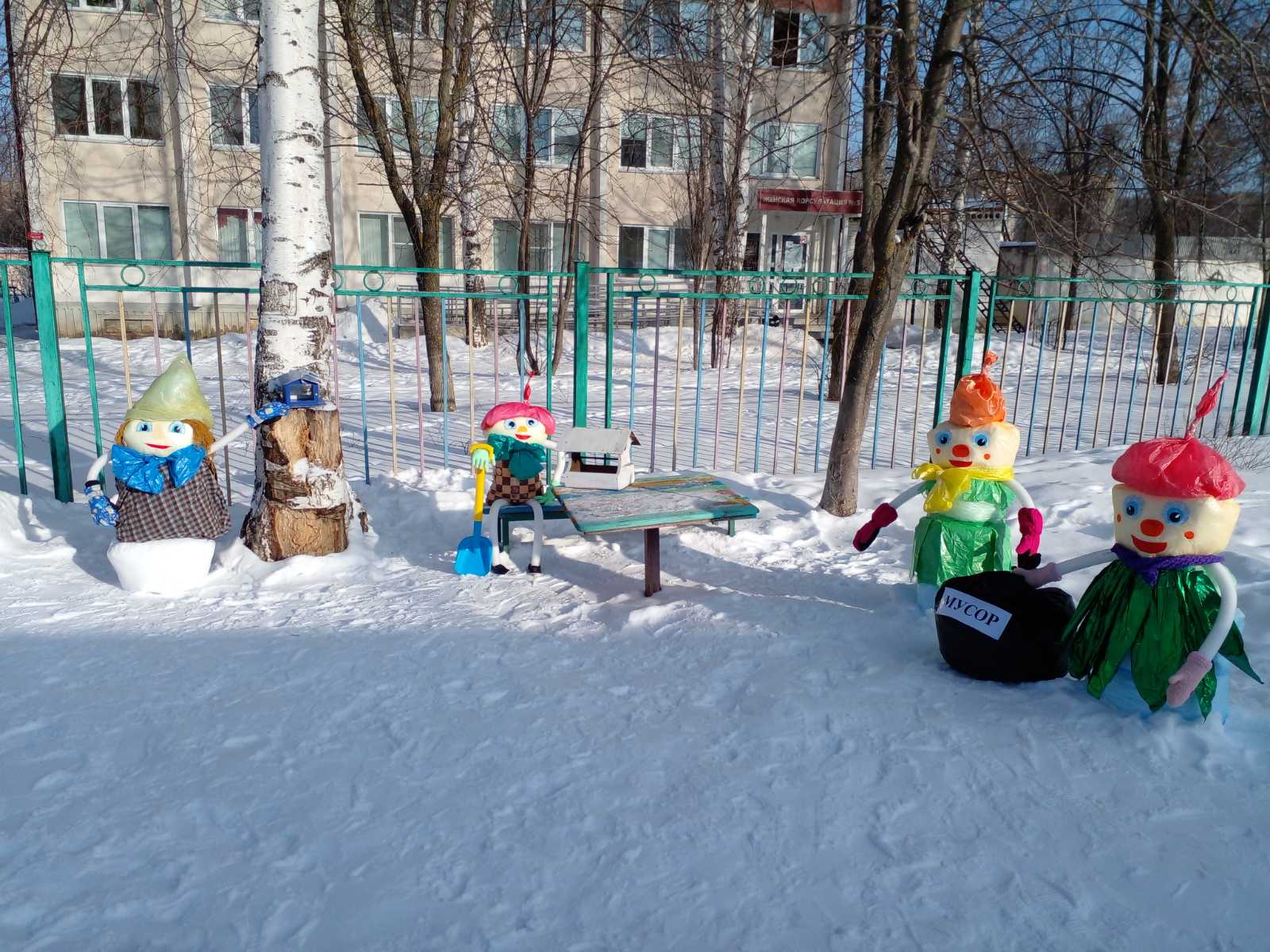 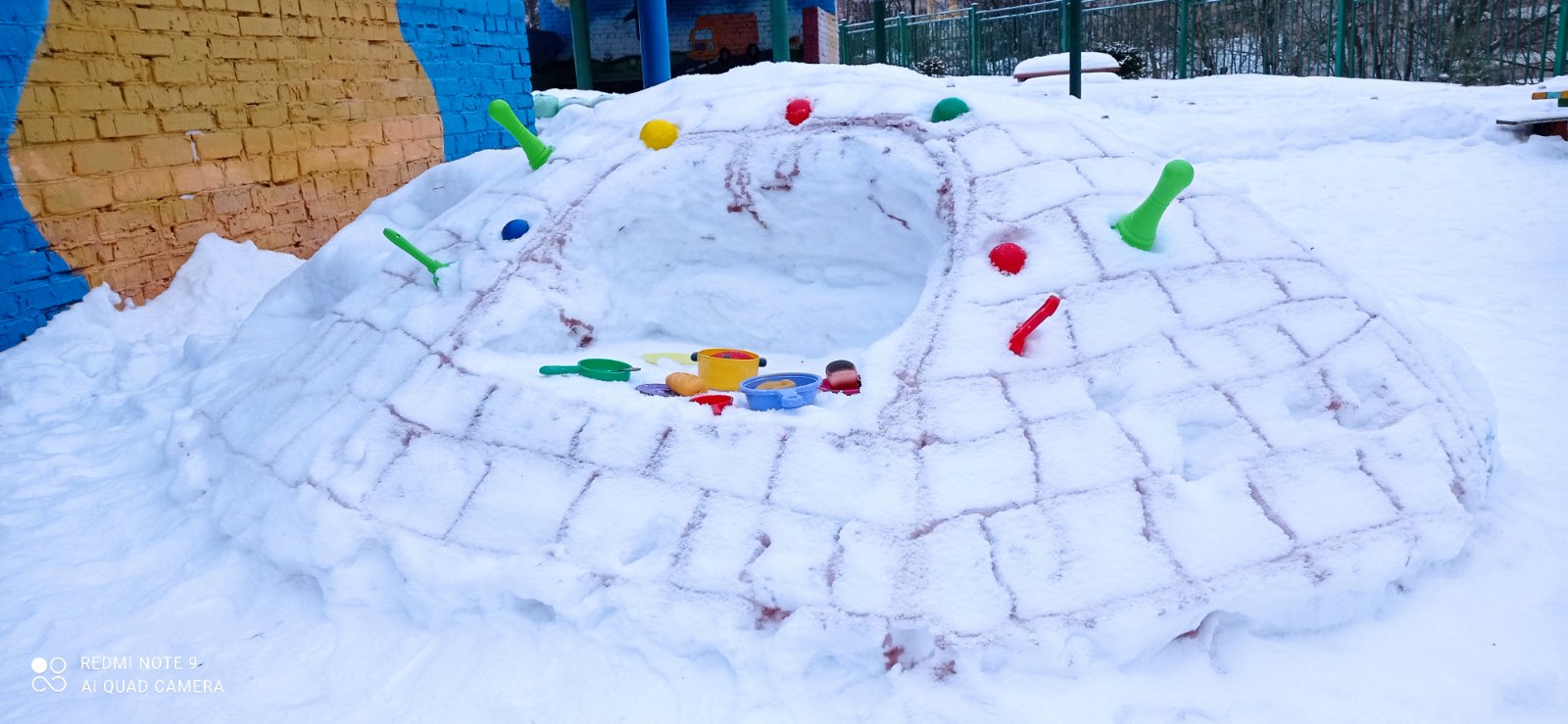 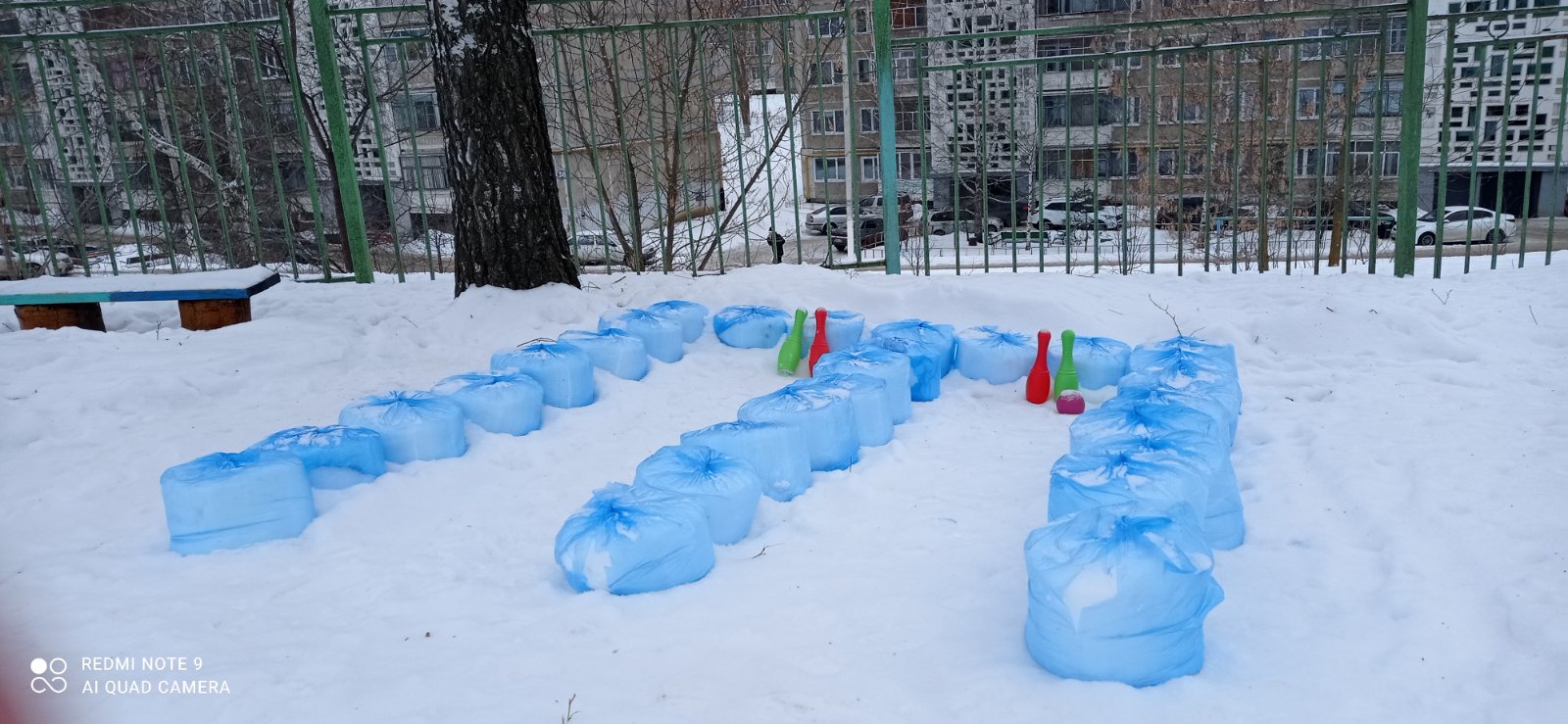 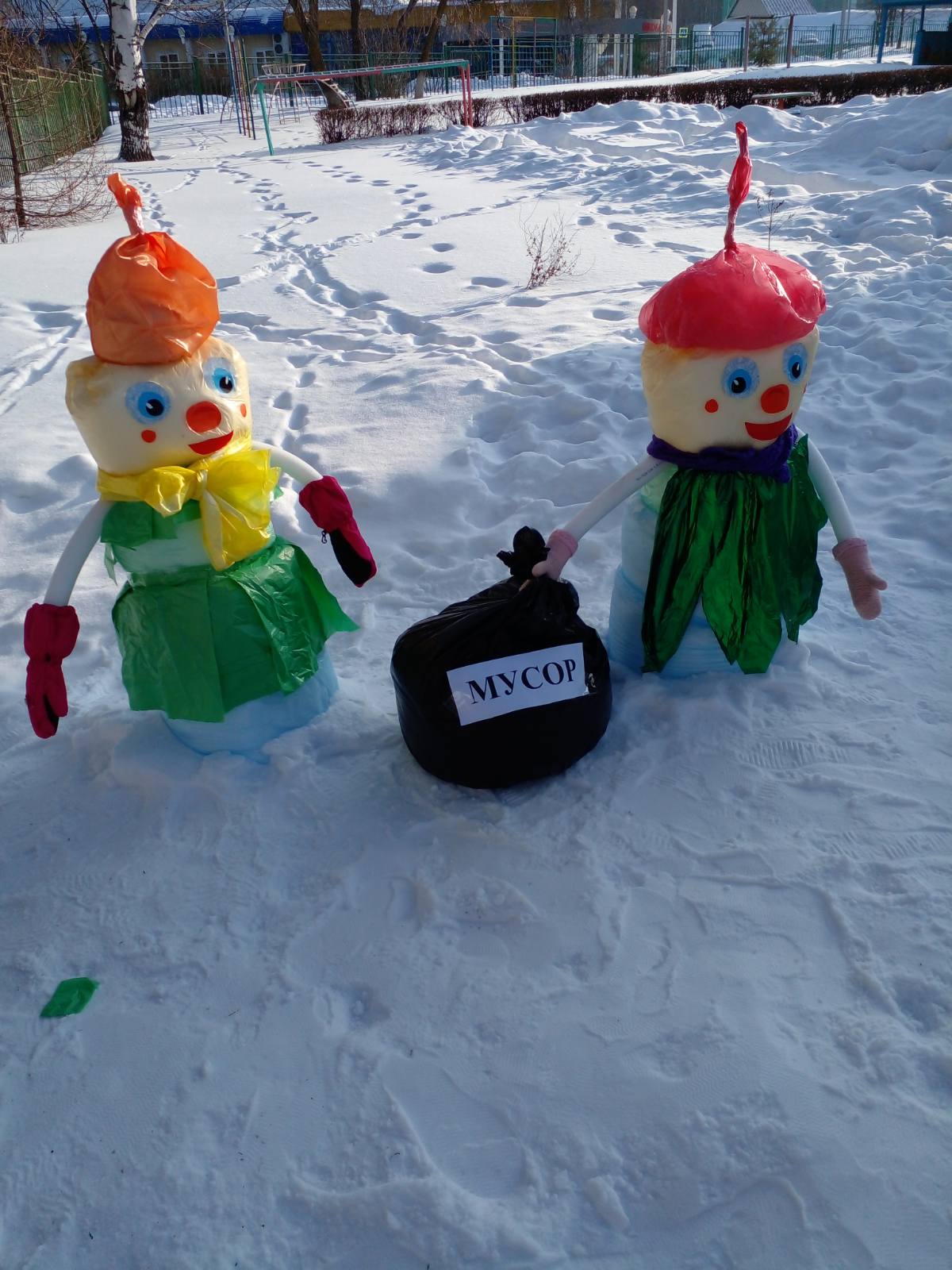 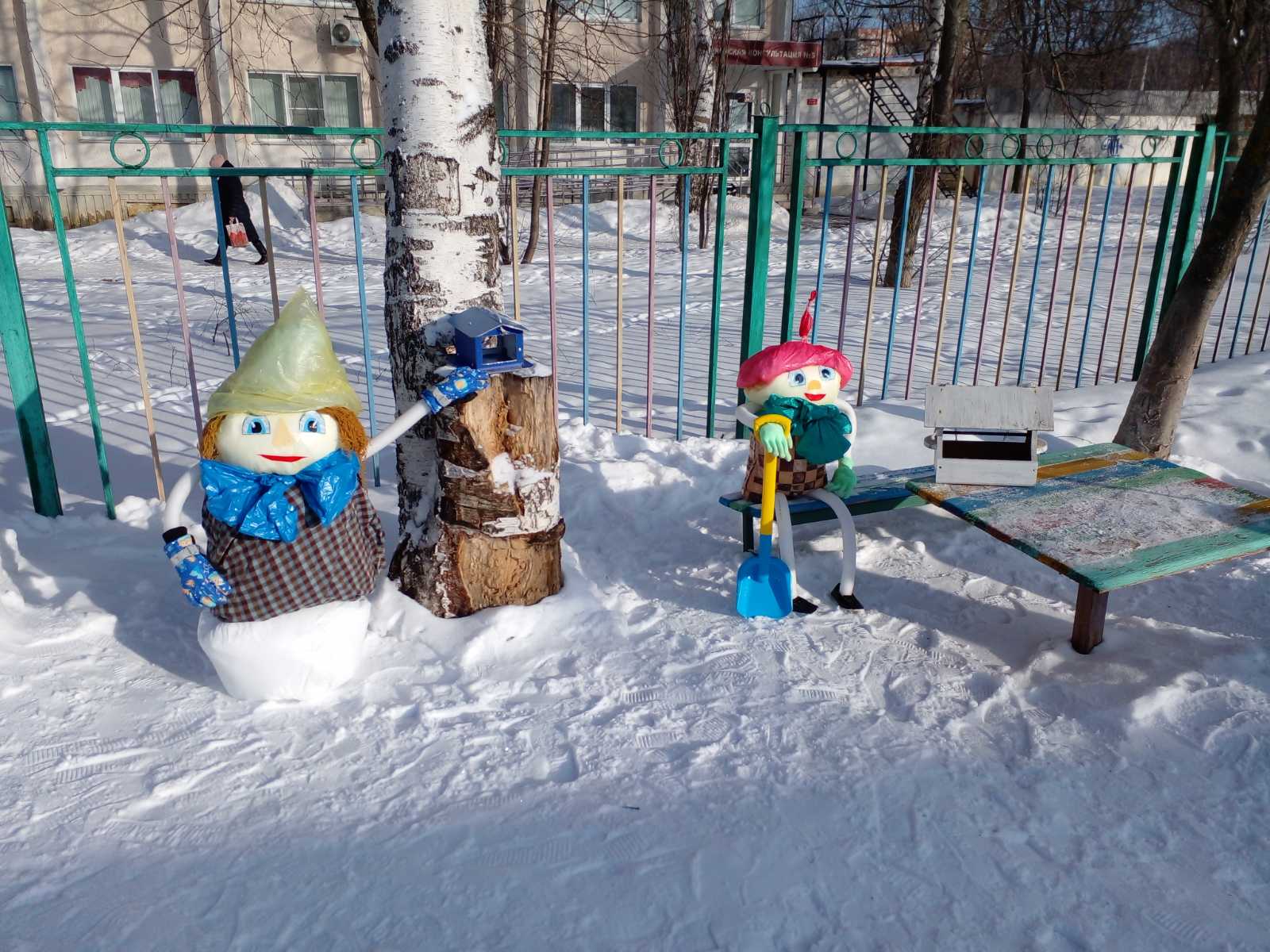 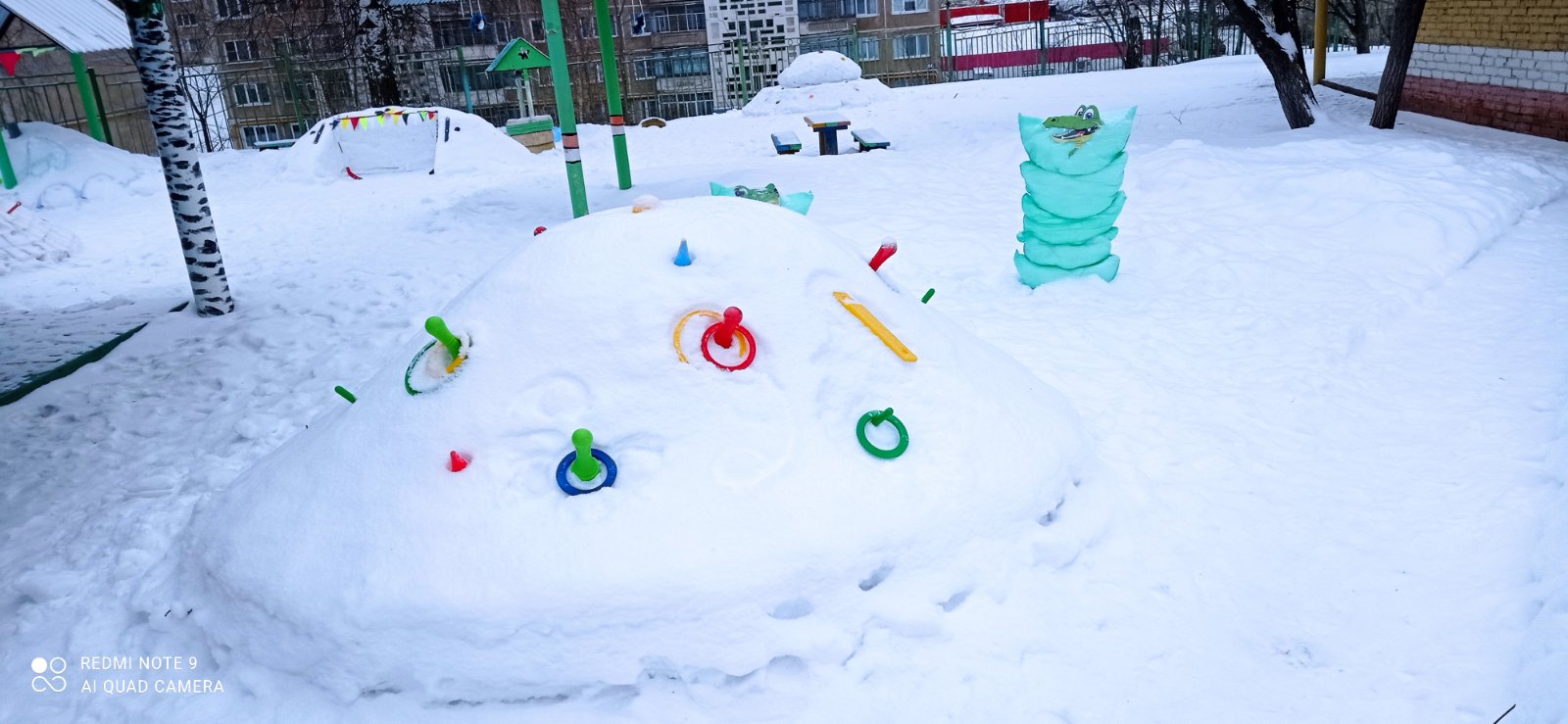 Ф.И.О.участника   НазваниеработыОбразовательная организация Адрес образовательного учреждения (индекс, субъект, город, улица, номер строения)номер телефона, сайт, электронный адресФ.И.О., должностьруководителя, контактный телефонТворческая группа педагогов«Эколята в гостях у Зимушки- зимы».МДОУ «Детский сад №103»430013, Республика Мордовия,г.Саранск,ул.Коваленко,д.62Тел.8(8342)761280,Сайт: https://ds103sar.schoolrm.ru/Электронная почта:ds.sar.103@e-mordovia.ruВаганова Ирина Николаевна, заведующая, 8(8342)761280